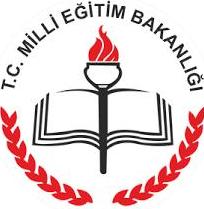 1) Osman, coğrafya dersinde hazırladığı iklim ödevini sunarken Dünya'daki bazı ülkeleri ve etkili olan iklim tiplerini eşleştirmiştir.I. Muson - JaponyaII. Çöl - AvustralyaIII. Savan - ABDIV. Tundra - YunanistanBuna göre Osman hangi eşleştirmelerde yanlışlık yapmıştır?A) I ve II              B) I ve III            C) II ve IIID) II ve IV           E) III ve IV2) Aşağıda bir bölgenin aylık sıcaklık ve yağış değerleri verilmiştir.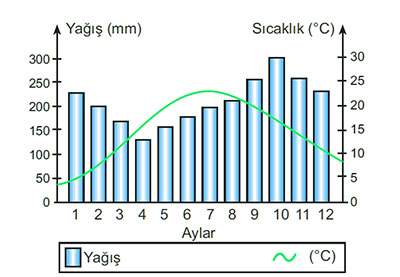 Bu yöre ile ilgili olarak aşağıdakilerden hangisi söylenemez?A) Yağış rejimi düzenlidir.B) Yıllık sıcaklık farkı 20 °C civarıdır.C) Kışları soğuk ve karlı geçer.D) Güneşli gün sayısı azdır.E) En fazla yağış sonbaharda düşer3) 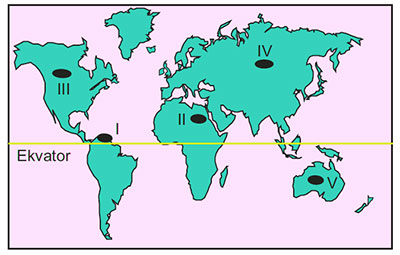 Yukarıdaki haritada numaralandırılan bölgelerden hangilerinde iğne yapraklı ağaç türleri daha yaygındır?A) I ve II               B) I ve III            C) II ve IVD) III ve IV           E) III ve V4) Türkiye'de araştırma yapan bir bilim insanı gezdiği bölgelerde binlerce çeşit endemik bitkinin bulunduğunu tespit etmiştir.Bu kişinin söz ettiği bitkiler arasında aşağıdakilerden hangisi yer almaz?A) Toros köknarı 	          B) Sığla AğacıC) Anzer Çayı 	         D) Kermez MeşesiE) Teak Ağacı5) I. Basra termik alçak basınç merkeziII. İzlanda dinamik alçak basınç merkeziIII. Asor dinamik yüksek basınç merkeziIV. Sibirya termik yüksek basınç merkeziYukarıda verilen basınç merkezlerinden hangi ikisinin aynı anda etkili olması Türkiye'de çok sert kışların yaşanmasına neden olur?A) I ve II               B) I ve III            C) II ve IIID) II ve IV            E) III ve IV6) 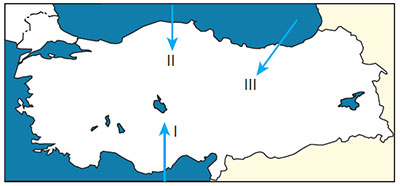 Yukarıdaki haritada esme yönü oklarla gösterilen rüzgârlar aşağıdakilerin hangisinde doğru olarak verilmiştir?           I                 II                   IIIA) Kara yel       Yıldız         KesişlemeB) Kıble            Poyraz          LodosC) Poyraz        Sam yeli      Kara yelD) Kıble            Yıldız           PoyrazE) Poyraz         Yıldız           Sam yeli7) "Türkiye'de genel olarak batıdan doğuya doğru gidildikçe sıcaklıklar azalır." diyen bir gözlemci bu görüşüne aşağıdakilerden hangisini kanıt olarak gösterebilir?A) Ege'de yazın denizden gelen rüzgârların serinletici etki yapmasınıB) İç kesimlerde gecelerin soğuk gündüzlerin sıcak olmasınıC) Doğu Anadolu'da güneşin daha önce doğmasınıD) İç Anadolu'da yağmur yağarken Doğu Anadolu'da kar yağmasınıE) İzmir'de denizin ılımanlaştırıcı etkisinin iç kesimlere ulaşmasını8) - Yıllık yağış miktarı 400 - 500 mm civarındadır.- Kış sıcaklıkları –3ºC civarına düşer.- Yaz sıcaklıkları 35ºC civarındadır.- Bitki örtüsü ilkbaharda yeşeren yazın sararan kısa boylu otlardır.Yukarıda önemli özellikleri verilen iklim tipi aşağıdaki alanların hangisinde yaşanır?A) Doğu Karadeniz        B) Tuz Gölü ÇevresiC) Kıyı Ege 	          D) Menteşe yöresiE) Hakkari Platosu9) İlk yerleşmelerin mağaralarda ve doğal barınaklarda yoğunlaşması aşağıdakilerden hangisi ile daha çok ilişkilidir?A) İklim ve yabani hayvanlardan korunmaB) Tarım alanlarını kontrol altında tutabilmeC) Bir arada yaşama isteğiD) Yerleşik hayata geçmeE) Gıda maddelerini saklama10) Orta kuşakta insanlar genel olarak 2500 metreden daha alçak olan yerleri yerleşim alanı olarak seçerler. Yüksek enlemlerde bu yükselti daha düşük değerlere iner. Bununla beraber tropikal kuşaktaki La Paz kenti 4000 m yükseklikte kurulmuş bir şehirdir.Bu kentin kurulduğu yükseltinin fazla olmasında;I. bölgenin sıcaklık ve nem değerlerinin fazla olması,II. yüksek kesimlerde yer altı kaynaklarının bulunması,III. bölgede güvenlik sorunlarının yaşanmasıözelliklerinden hangileri etkilidir?A) Yalnız I            B) Yalnız II           C) I ve IID) I ve III              E) II ve III11)  Dünya genelinde yerleşilebilen alanları sınırlandıran etkenler arasında aşağıdakilerden hangisi yer almaz?A) Çöller 		B) BataklıklarC) Vadi tabanları 		D) BuzullarE) Yüksek dağlar12) 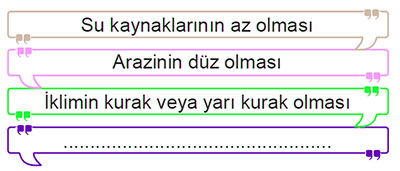 Yukarıdaki kavram haritasında son bölümün aşağıdakilerden hangisi ile tamamlanması doğru olur?A) Dağınık yerleşme     B) Dairesel yerleşmeC) Çizgisel yerleşme     D) Kıyı yerleşmesiE) Toplu yerleşme13) Tek bir ev ile köy arasında yer alan yerleşme türlerine köy altı yerleşmeleri denir.Aşağıdakilerden hangisi köy altı yerleşmelerinin oluşmasının nedenlerinden biri değildir?A) Engebeli alanlarının bulunmasıB) Sanayi faaliyetleriC) Yaylacılık faaliyetleriD) Tarımsal etkinliklerE) Orman alanlarının topraksız köylülerce kullanılması14) Bir yerleşim biriminin köy ya da kent olarak değerlendirilmesinde;I. idari yapısı,II. nüfus sayısı,III. yüz ölçümü,IV. yer şekilleriözelliklerinden hangilerinin etkili olduğu söylenemez?A) I ve II             B) I ve III           C) II ve IIID) II ve IV          E) III ve IV15) - Kuraklık- Engebeli arazi yapısı- Önemli yolların uzağında kalmasıYukarıda Türkiye'de yerleşmelerin dağılışını etkileyen bazı faktörler verilmiştir.Buna göre aşağıdakilerden hangisi sözü edilen nedenlere bağlı olarak yerleşmelerin az olduğu alanlardan biri değildir?A) Artvin Yöresi 	       B) Menteşe YöresiC) Samsun Yöresi       D) Hakkâri PlatosuE) Tuz Gölü civarı16) Anadolu tarih boyunca uygun iklimi, yer şekilleri, verimli tarım alanları ve otlakları ile yerleşim alanı olmuş bir bölgedir. Bunun yanında ticari fonksiyonları ile de Dünya'nın en eski ticaret yollarının geçtiği bir güzergâh olmuştur. Bilimsel veriler ışığında dünyanın en eski tapınağının ..................... olduğu tespiti Anadolu'nun ne kadar eski bir yerleşim alanı olduğunu da kanıtlamaktadır.Yukarıdaki parçada ................... olan yere aşağıdakilerden hangisi getirilmelidir?A) Gordion'da                B) Milet'teC) Göbekli Tepe'de       D) Çatalhöyük'teE) Truva'da17) Türkiye'de yer alan kentlerin büyük bölümünün kurulup gelişmesinde tarım ve tarıma dayalı sanayi kolları etkili olmuştur. Buna göre aşağıdaki kentlerden hangisinin gelişiminde tarım dışı etkinliklerin daha önemli olduğu söylenebilir?A) Çorum                 B) Rize              C) İzmitD) Şanlıurfa             E) Manisa18) Sahip olduğu özellikleri ile çevresinden ayrılan, kendi sınırları içinde benzerlik gösteren en büyük coğrafi birime bölge denir.Aşağıdakilerden hangisi coğrafi bölgelerin belirlenmesinde etkili olan fiziki özelliklerden biri değildir?A) Yer şekilleri      B) İklim      C) Bitki örtüsüD) Nüfus                E) Yükselti19) Aşağıdakilerden hangisi işlevsel bölgeye örnektir?A) Pamuk yetiştirilen bölgelerB) Nüfus yoğunluğu yüksek olan bölgelerC) Ortalama yaşam süresinin fazla olduğu bölgelerD) Büyük şirketlerin hizmet bölgeleriE) Sanayi bölgeleri20) Bölge sınırlarında zaman içinde değişmeler olabilmektedir.Aşağıdaki bölge çeşitlerinden hangisinin sınırlarındaki değişim diğerlerine göre daha uzun zaman alır?A) Kalabalık nüfuslu bölgeB) Dağlık bölgeC) Turizm bölgesiD) Maden bölgesiE) Ticaret bölgesi21) Aşağıdakilerden hangisi şekilsel bölgelerin özellikleri arasında yer almaz?A) Belirli bir kritere göre oluşturulur.B) Kendi içerisinde türdeşlik vardır.C) Belirli bir merkeze sahiptir.D) Doğal ya da beşerî özelliklerine göre belirlenebilir.E) Sınırları zaman içerisinde değişebilir.22) Ülkelerin gelişmişlik seviyesi arttıkça doğadan yararlanma biçimleri de artış göstermektedir. Aynı zamanda gelişen teknoloji ile beraber insanların doğal süreçlere olan müdahaleleri de artış göstermektedir.Buna göre,I. Ordu - Giresun (OR-Gİ) havaalanının yapılmasıII. İstanbul Boğazı'ndan geçen gemilerden vergi alınmasıIII. Ilgaz Tüneli'nin açılmasıuygulamalarından hangileri yukarıda verilen uygulamalara örnek olarak gösterilebilir?A) Yalnız I           B) Yalnız II          C) I ve IID) I ve III            E) II ve III23) • Sanayi faaliyetlerinin artması• Trafikteki araç sayısının artması• Fosil yakıtların kullanımıgibi nedenlerle atmosferin kirlenmesi sonucu zaman zaman asit yağmurları denilen doğaya ve canlılara zarar veren olaylar yaşanmaktadır.Buna göre aşağıdaki bölgelerden hangisinde bu tür yağışların oluşma ihtimali en fazladır?A) Çin               B) Kenya            C) NorveçD) Şili                E) Türkiye24) İnsanların neden olduğu aşağıda verilen durumlardan hangisinin doğal çevre üzerindeki olumsuz etkisi diğerlerinden daha fazla ve daha uzun süreli gerçekleşmektedir?A) Sel olaylarıB) Nükleer patlamalarC) Orman yangınlarıD) Derelerin kurutulmasıE) Taş ocaklarının açılması25) İnsanların çevre üzerindeki etkisi günümüzde artmıştır. Bataklıklar kurutularak yerleşim alanları açılabilmekte, köprü ve tüneller yapılarak dağlar aşılabilmektedir.Yukarıdaki parçaya göre aşağıdakilerden hangisi, insanların doğal çevreye yaptığı etkilerin artmasında daha fazla etkili olmuştur?A) İş imkânlarının artmasıB) Yer altı kaynaklarının hızla tüketilmesiC) Yeni devletlerin ortaya çıkmasıD) Teknolojik imkânların gelişmesiE) Şehirlerin fazla göç almasıNot: Her sorunun doğru cevabı 4 puandır.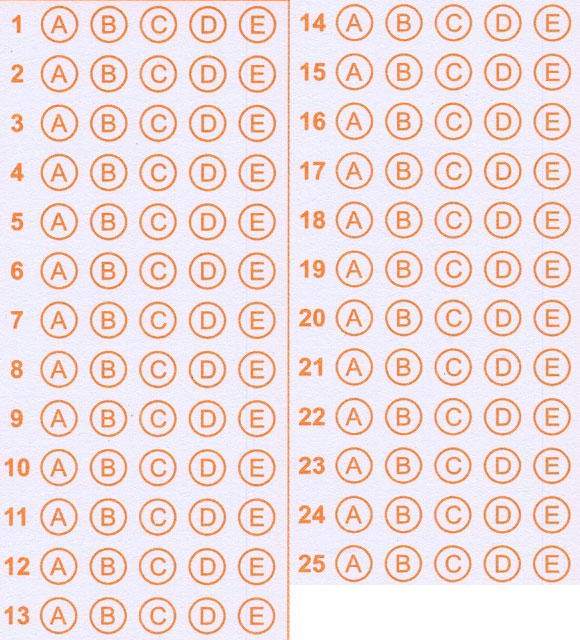 